ХIV Международный шахматный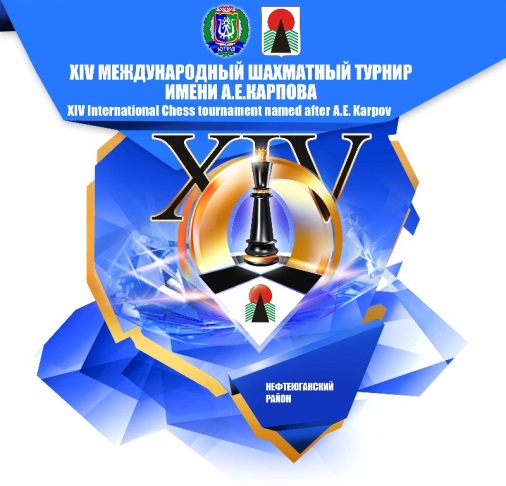  турнир им. А.Е. Карпова28 августа - 06 сентября 2013 годапгт.Пойковский (Россия)Контроль времени: 100 мин. на 40 ходов + 50 мин до конца партии с добавлением 30 сек. после каждого хода, начиная с первого.Главный судья соревнований-международный арбитрЛобанов Юрий Иванович				_____________________«27» августа 2013г.                                                        пгт. ПойковскийI тур28 августа /среда/I тур28 августа /среда/I тур28 августа /среда/I тур28 августа /среда/Инаркиев ЭрнестоИнаркиев ЭрнестоИнаркиев ЭрнестоИнаркиев ЭрнестоИнаркиев Эрнесто-Сутовский ЭмильСутовский ЭмильСутовский ЭмильСутовский ЭмильСутовский ЭмильЯковенко ДмитрийЯковенко ДмитрийЯковенко ДмитрийЯковенко ДмитрийЯковенко Дмитрий-Бологан ВиорелБологан ВиорелБологан ВиорелБологан ВиорелБологан ВиорелМотылев АлександрМотылев АлександрМотылев АлександрМотылев АлександрМотылев Александр-Онищук АлександрОнищук АлександрОнищук АлександрОнищук АлександрОнищук АлександрЭльянов ПавелЭльянов ПавелЭльянов ПавелЭльянов ПавелЭльянов Павел-Непомнящий ЯнНепомнящий ЯнНепомнящий ЯнНепомнящий ЯнНепомнящий ЯнЧепаринов ИванЧепаринов ИванЧепаринов ИванЧепаринов ИванЧепаринов Иван-Лазничка ВикторЛазничка ВикторЛазничка ВикторЛазничка ВикторЛазничка ВикторII тур29 августа /четверг/II тур29 августа /четверг/II тур29 августа /четверг/II тур29 августа /четверг/Инаркиев ЭрнестоИнаркиев ЭрнестоИнаркиев ЭрнестоИнаркиев ЭрнестоИнаркиев Эрнесто-Яковенко ДмитрийЯковенко ДмитрийЯковенко ДмитрийЯковенко ДмитрийЯковенко ДмитрийСутовский ЭмильСутовский ЭмильСутовский ЭмильСутовский ЭмильСутовский Эмиль-Лазничка ВикторЛазничка ВикторЛазничка ВикторЛазничка ВикторЛазничка ВикторНепомнящий ЯнНепомнящий ЯнНепомнящий ЯнНепомнящий ЯнНепомнящий Ян-Чепаринов ИванЧепаринов ИванЧепаринов ИванЧепаринов ИванЧепаринов ИванОнищук АлександрОнищук АлександрОнищук АлександрОнищук АлександрОнищук Александр-Эльянов ПавелЭльянов ПавелЭльянов ПавелЭльянов ПавелЭльянов ПавелБологан ВиорелБологан ВиорелБологан ВиорелБологан ВиорелБологан Виорел-Мотылев АлександрМотылев АлександрМотылев АлександрМотылев АлександрМотылев АлександрIII тур30 августа /пятница/III тур30 августа /пятница/III тур30 августа /пятница/III тур30 августа /пятница/Мотылев АлександрМотылев АлександрМотылев АлександрМотылев АлександрМотылев Александр-Инаркиев ЭрнестоИнаркиев ЭрнестоИнаркиев ЭрнестоИнаркиев ЭрнестоИнаркиев ЭрнестоЯковенко ДмитрийЯковенко ДмитрийЯковенко ДмитрийЯковенко ДмитрийЯковенко Дмитрий-Сутовский ЭмильСутовский ЭмильСутовский ЭмильСутовский ЭмильСутовский ЭмильЭльянов ПавелЭльянов ПавелЭльянов ПавелЭльянов ПавелЭльянов Павел-Бологан ВиорелБологан ВиорелБологан ВиорелБологан ВиорелБологан ВиорелЧепаринов ИванЧепаринов ИванЧепаринов ИванЧепаринов ИванЧепаринов Иван-Онищук АлександрОнищук АлександрОнищук АлександрОнищук АлександрОнищук АлександрЛазничка ВикторЛазничка ВикторЛазничка ВикторЛазничка ВикторЛазничка Виктор-Непомнящий ЯнНепомнящий ЯнНепомнящий ЯнНепомнящий ЯнНепомнящий Ян31 августаВЫХОДНОЙ /суббота/31 августаВЫХОДНОЙ /суббота/31 августаВЫХОДНОЙ /суббота/31 августаВЫХОДНОЙ /суббота/IV тур01 сентября/воскресенье/IV тур01 сентября/воскресенье/IV тур01 сентября/воскресенье/IV тур01 сентября/воскресенье/Инаркиев ЭрнестоИнаркиев ЭрнестоИнаркиев ЭрнестоИнаркиев ЭрнестоИнаркиев Эрнесто-Эльянов ПавелЭльянов ПавелЭльянов ПавелЭльянов ПавелЭльянов ПавелЯковенко ДмитрийЯковенко ДмитрийЯковенко ДмитрийЯковенко ДмитрийЯковенко Дмитрий-Мотылев АлександрМотылев АлександрМотылев АлександрМотылев АлександрМотылев АлександрСутовский ЭмильСутовский ЭмильСутовский ЭмильСутовский ЭмильСутовский Эмиль-Непомнящий ЯнНепомнящий ЯнНепомнящий ЯнНепомнящий ЯнНепомнящий ЯнОнищук АлександрОнищук АлександрОнищук АлександрОнищук АлександрОнищук Александр-Лазничка ВикторЛазничка ВикторЛазничка ВикторЛазничка ВикторЛазничка ВикторБологан ВиорелБологан ВиорелБологан ВиорелБологан ВиорелБологан Виорел-Чепаринов ИванЧепаринов ИванЧепаринов ИванЧепаринов ИванЧепаринов ИванV тур02 сентября /понедельник/V тур02 сентября /понедельник/V тур02 сентября /понедельник/V тур02 сентября /понедельник/V тур02 сентября /понедельник/V тур02 сентября /понедельник/V тур02 сентября /понедельник/Чепаринов ИванЧепаринов ИванЧепаринов ИванЧепаринов ИванЧепаринов Иван-Инаркиев ЭрнестоИнаркиев ЭрнестоИнаркиев ЭрнестоИнаркиев ЭрнестоИнаркиев ЭрнестоЭльянов ПавелЭльянов ПавелЭльянов ПавелЭльянов ПавелЭльянов Павел-Яковенко ДмитрийЯковенко ДмитрийЯковенко ДмитрийЯковенко ДмитрийЯковенко ДмитрийМотылев АлександрМотылев АлександрМотылев АлександрМотылев АлександрМотылев Александр-Сутовский ЭмильСутовский ЭмильСутовский ЭмильСутовский ЭмильСутовский ЭмильЛазничка ВикторЛазничка ВикторЛазничка ВикторЛазничка ВикторЛазничка Виктор-Бологан ВиорелБологан ВиорелБологан ВиорелБологан ВиорелБологан ВиорелНепомнящий ЯнНепомнящий ЯнНепомнящий ЯнНепомнящий ЯнНепомнящий Ян-Онищук АлександрОнищук АлександрОнищук АлександрОнищук АлександрОнищук АлександрVI тур 3 сентября /вторник/VI тур 3 сентября /вторник/VI тур 3 сентября /вторник/VI тур 3 сентября /вторник/VI тур 3 сентября /вторник/Инаркиев ЭрнестоИнаркиев ЭрнестоИнаркиев Эрнесто----Лазничка ВикторЛазничка ВикторЛазничка ВикторЯковенко ДмитрийЯковенко ДмитрийЯковенко Дмитрий----Чепаринов ИванЧепаринов ИванЧепаринов Иван  Мотылев Александр  Мотылев Александр  Мотылев Александр----Эльянов ПавелЭльянов ПавелЭльянов ПавелСутовский ЭмильСутовский ЭмильСутовский Эмиль----Онищук АлександрОнищук АлександрОнищук АлександрБологан ВиорелБологан ВиорелБологан Виорел----Непомнящий ЯнНепомнящий ЯнНепомнящий ЯнVII тур4 сентября /среда/VII тур4 сентября /среда/VII тур4 сентября /среда/VII тур4 сентября /среда/Непомнящий ЯнНепомнящий ЯнНепомнящий Ян----Инаркиев ЭрнестоИнаркиев ЭрнестоИнаркиев ЭрнестоЛазничка ВикторЛазничка ВикторЛазничка Виктор----Яковенко ДмитрийЯковенко ДмитрийЯковенко ДмитрийЧепаринов ИванЧепаринов ИванЧепаринов Иван---- Мотылев Александр Мотылев Александр Мотылев АлександрЭльянов ПавелЭльянов ПавелЭльянов Павел----Сутовский ЭмильСутовский ЭмильСутовский ЭмильОнищук АлександрОнищук АлександрОнищук Александр----Бологан ВиорелБологан ВиорелБологан ВиорелVIII тур 5 сентября /четверг/VIII тур 5 сентября /четверг/VIII тур 5 сентября /четверг/VIII тур 5 сентября /четверг/Инаркиев ЭрнестоИнаркиев ЭрнестоИнаркиев Эрнесто----Онищук АлександрОнищук АлександрОнищук АлександрЯковенко ДмитрийЯковенко ДмитрийЯковенко Дмитрий----Непомнящий ЯнНепомнящий ЯнНепомнящий Ян  Мотылев Александр  Мотылев Александр  Мотылев Александр----Лазничка ВикторЛазничка ВикторЛазничка ВикторЭльянов ПавелЭльянов ПавелЭльянов Павел----Чепаринов ИванЧепаринов ИванЧепаринов ИванСутовский ЭмильСутовский ЭмильСутовский Эмиль----Бологан ВиорелБологан ВиорелБологан ВиорелIX тур6 сентября /пятница/IX тур6 сентября /пятница/IX тур6 сентября /пятница/IX тур6 сентября /пятница/Бологан ВиорелБологан ВиорелБологан Виорел----Инаркиев ЭрнестоИнаркиев ЭрнестоИнаркиев ЭрнестоОнищук АлександрОнищук АлександрОнищук Александр----Яковенко ДмитрийЯковенко ДмитрийЯковенко ДмитрийНепомнящий ЯнНепомнящий ЯнНепомнящий Ян----Мотылев АлександрМотылев АлександрМотылев АлександрЛазничка ВикторЛазничка ВикторЛазничка Виктор----Эльянов ПавелЭльянов ПавелЭльянов ПавелЧепаринов ИванЧепаринов ИванЧепаринов Иван----Сутовский ЭмильСутовский ЭмильСутовский Эмиль